附件2：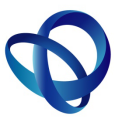 张家口市科协调研课题申报书课题名称：申报单位：课题负责人：张家口市科学技术协会2022年3月填报说明一、申报书为申报单位开展市科协课题申报的重要依据。二、申报单位名称请按规范全称填写，并与单位公章一致。三、申报书中文字须用宋体小四号字填写。四、凡不填写内容的栏目，请用“/”表示。五、申报书用A4纸双面打印，左侧装订（不得采用胶圈、文件夹等带有突出棱边的装订方式），一式3份，每份均需签章。一、课题基本情况一、课题基本情况一、课题基本情况一、课题基本情况一、课题基本情况一、课题基本情况一、课题基本情况一、课题基本情况一、课题基本情况一、课题基本情况一、课题基本情况一、课题基本情况一、课题基本情况课题类别（□内打√）课题类别（□内打√）课题类别（□内打√）课题类别（□内打√）课题类别（□内打√）A类：京张合作定向委托课题□B类：市级定向委托课题□C类：自主选题□D类：自拟课题□A类：京张合作定向委托课题□B类：市级定向委托课题□C类：自主选题□D类：自拟课题□A类：京张合作定向委托课题□B类：市级定向委托课题□C类：自主选题□D类：自拟课题□A类：京张合作定向委托课题□B类：市级定向委托课题□C类：自主选题□D类：自拟课题□A类：京张合作定向委托课题□B类：市级定向委托课题□C类：自主选题□D类：自拟课题□A类：京张合作定向委托课题□B类：市级定向委托课题□C类：自主选题□D类：自拟课题□A类：京张合作定向委托课题□B类：市级定向委托课题□C类：自主选题□D类：自拟课题□A类：京张合作定向委托课题□B类：市级定向委托课题□C类：自主选题□D类：自拟课题□课题名称课题名称课题名称课题名称课题名称研究起止日期研究起止日期研究起止日期研究起止日期研究起止日期2022年4月至2022年11月2022年4月至2022年11月2022年4月至2022年11月2022年4月至2022年11月2022年4月至2022年11月2022年4月至2022年11月2022年4月至2022年11月2022年4月至2022年11月申请经费（万元）申请经费（万元）申请经费（万元）申请经费（万元）申请经费（万元）二、申报人情况二、申报人情况二、申报人情况二、申报人情况二、申报人情况二、申报人情况二、申报人情况二、申报人情况二、申报人情况二、申报人情况二、申报人情况二、申报人情况二、申报人情况课题负责人课题负责人课题负责人姓名姓名姓名课题联系人姓名课题负责人课题负责人课题负责人单位及职务单位及职务单位及职务课题联系人单位及职务课题负责人课题负责人课题负责人手机手机手机课题联系人手机三、课题主要参与人员三、课题主要参与人员三、课题主要参与人员三、课题主要参与人员三、课题主要参与人员三、课题主要参与人员三、课题主要参与人员三、课题主要参与人员三、课题主要参与人员三、课题主要参与人员三、课题主要参与人员三、课题主要参与人员三、课题主要参与人员序号姓名姓名姓名出生年月出生年月出生年月职务/职称现从事专业现从事专业工作单位工作单位在课题中承担任务四、课题研究背景、针对问题和意见性建议提纲（可加页）四、课题研究背景、针对问题和意见性建议提纲（可加页）四、课题研究背景、针对问题和意见性建议提纲（可加页）四、课题研究背景、针对问题和意见性建议提纲（可加页）四、课题研究背景、针对问题和意见性建议提纲（可加页）四、课题研究背景、针对问题和意见性建议提纲（可加页）四、课题研究背景、针对问题和意见性建议提纲（可加页）四、课题研究背景、针对问题和意见性建议提纲（可加页）四、课题研究背景、针对问题和意见性建议提纲（可加页）四、课题研究背景、针对问题和意见性建议提纲（可加页）四、课题研究背景、针对问题和意见性建议提纲（可加页）四、课题研究背景、针对问题和意见性建议提纲（可加页）四、课题研究背景、针对问题和意见性建议提纲（可加页）五、研究方案（可加页）五、研究方案（可加页）五、研究方案（可加页）五、研究方案（可加页）五、研究方案（可加页）五、研究方案（可加页）五、研究方案（可加页）五、研究方案（可加页）五、研究方案（可加页）五、研究方案（可加页）五、研究方案（可加页）五、研究方案（可加页）五、研究方案（可加页）1.主要研究内容、预期目标以及主要考核指标：1.主要研究内容、预期目标以及主要考核指标：1.主要研究内容、预期目标以及主要考核指标：1.主要研究内容、预期目标以及主要考核指标：1.主要研究内容、预期目标以及主要考核指标：1.主要研究内容、预期目标以及主要考核指标：1.主要研究内容、预期目标以及主要考核指标：1.主要研究内容、预期目标以及主要考核指标：1.主要研究内容、预期目标以及主要考核指标：1.主要研究内容、预期目标以及主要考核指标：1.主要研究内容、预期目标以及主要考核指标：1.主要研究内容、预期目标以及主要考核指标：1.主要研究内容、预期目标以及主要考核指标：2.研究方法、技术路线及本课题的创新之处：2.研究方法、技术路线及本课题的创新之处：2.研究方法、技术路线及本课题的创新之处：2.研究方法、技术路线及本课题的创新之处：2.研究方法、技术路线及本课题的创新之处：2.研究方法、技术路线及本课题的创新之处：2.研究方法、技术路线及本课题的创新之处：2.研究方法、技术路线及本课题的创新之处：2.研究方法、技术路线及本课题的创新之处：2.研究方法、技术路线及本课题的创新之处：2.研究方法、技术路线及本课题的创新之处：2.研究方法、技术路线及本课题的创新之处：2.研究方法、技术路线及本课题的创新之处：3.计划进度和阶段目标：3.计划进度和阶段目标：3.计划进度和阶段目标：3.计划进度和阶段目标：3.计划进度和阶段目标：3.计划进度和阶段目标：3.计划进度和阶段目标：3.计划进度和阶段目标：3.计划进度和阶段目标：3.计划进度和阶段目标：3.计划进度和阶段目标：3.计划进度和阶段目标：3.计划进度和阶段目标：4.成果的社会价值和学术水平：4.成果的社会价值和学术水平：4.成果的社会价值和学术水平：4.成果的社会价值和学术水平：4.成果的社会价值和学术水平：4.成果的社会价值和学术水平：4.成果的社会价值和学术水平：4.成果的社会价值和学术水平：4.成果的社会价值和学术水平：4.成果的社会价值和学术水平：4.成果的社会价值和学术水平：4.成果的社会价值和学术水平：4.成果的社会价值和学术水平：5.预期研究成果及形式：5.预期研究成果及形式：5.预期研究成果及形式：5.预期研究成果及形式：5.预期研究成果及形式：5.预期研究成果及形式：5.预期研究成果及形式：5.预期研究成果及形式：5.预期研究成果及形式：5.预期研究成果及形式：5.预期研究成果及形式：5.预期研究成果及形式：5.预期研究成果及形式：六、研究基础与条件六、研究基础与条件六、研究基础与条件六、研究基础与条件六、研究基础与条件六、研究基础与条件六、研究基础与条件六、研究基础与条件六、研究基础与条件六、研究基础与条件六、研究基础与条件六、研究基础与条件六、研究基础与条件课题负责人和主要研究人员在服务党政部门领导决策方面取得的成绩（重点是决策咨询建议成果获得市级以上领导批示和相关部门采纳的情况），与本课题有关的研究工作积累和已取得的研究工作成就。* 论文要写明作者、题目、刊名、年份、卷（期）、页码* 专著要写明作者、书名、出版社、年份* 研究项目要写明名称、编号、任务来源、起止年月、负责或参加的情况以及与本课题的关系课题负责人和主要研究人员在服务党政部门领导决策方面取得的成绩（重点是决策咨询建议成果获得市级以上领导批示和相关部门采纳的情况），与本课题有关的研究工作积累和已取得的研究工作成就。* 论文要写明作者、题目、刊名、年份、卷（期）、页码* 专著要写明作者、书名、出版社、年份* 研究项目要写明名称、编号、任务来源、起止年月、负责或参加的情况以及与本课题的关系课题负责人和主要研究人员在服务党政部门领导决策方面取得的成绩（重点是决策咨询建议成果获得市级以上领导批示和相关部门采纳的情况），与本课题有关的研究工作积累和已取得的研究工作成就。* 论文要写明作者、题目、刊名、年份、卷（期）、页码* 专著要写明作者、书名、出版社、年份* 研究项目要写明名称、编号、任务来源、起止年月、负责或参加的情况以及与本课题的关系课题负责人和主要研究人员在服务党政部门领导决策方面取得的成绩（重点是决策咨询建议成果获得市级以上领导批示和相关部门采纳的情况），与本课题有关的研究工作积累和已取得的研究工作成就。* 论文要写明作者、题目、刊名、年份、卷（期）、页码* 专著要写明作者、书名、出版社、年份* 研究项目要写明名称、编号、任务来源、起止年月、负责或参加的情况以及与本课题的关系课题负责人和主要研究人员在服务党政部门领导决策方面取得的成绩（重点是决策咨询建议成果获得市级以上领导批示和相关部门采纳的情况），与本课题有关的研究工作积累和已取得的研究工作成就。* 论文要写明作者、题目、刊名、年份、卷（期）、页码* 专著要写明作者、书名、出版社、年份* 研究项目要写明名称、编号、任务来源、起止年月、负责或参加的情况以及与本课题的关系课题负责人和主要研究人员在服务党政部门领导决策方面取得的成绩（重点是决策咨询建议成果获得市级以上领导批示和相关部门采纳的情况），与本课题有关的研究工作积累和已取得的研究工作成就。* 论文要写明作者、题目、刊名、年份、卷（期）、页码* 专著要写明作者、书名、出版社、年份* 研究项目要写明名称、编号、任务来源、起止年月、负责或参加的情况以及与本课题的关系课题负责人和主要研究人员在服务党政部门领导决策方面取得的成绩（重点是决策咨询建议成果获得市级以上领导批示和相关部门采纳的情况），与本课题有关的研究工作积累和已取得的研究工作成就。* 论文要写明作者、题目、刊名、年份、卷（期）、页码* 专著要写明作者、书名、出版社、年份* 研究项目要写明名称、编号、任务来源、起止年月、负责或参加的情况以及与本课题的关系课题负责人和主要研究人员在服务党政部门领导决策方面取得的成绩（重点是决策咨询建议成果获得市级以上领导批示和相关部门采纳的情况），与本课题有关的研究工作积累和已取得的研究工作成就。* 论文要写明作者、题目、刊名、年份、卷（期）、页码* 专著要写明作者、书名、出版社、年份* 研究项目要写明名称、编号、任务来源、起止年月、负责或参加的情况以及与本课题的关系课题负责人和主要研究人员在服务党政部门领导决策方面取得的成绩（重点是决策咨询建议成果获得市级以上领导批示和相关部门采纳的情况），与本课题有关的研究工作积累和已取得的研究工作成就。* 论文要写明作者、题目、刊名、年份、卷（期）、页码* 专著要写明作者、书名、出版社、年份* 研究项目要写明名称、编号、任务来源、起止年月、负责或参加的情况以及与本课题的关系课题负责人和主要研究人员在服务党政部门领导决策方面取得的成绩（重点是决策咨询建议成果获得市级以上领导批示和相关部门采纳的情况），与本课题有关的研究工作积累和已取得的研究工作成就。* 论文要写明作者、题目、刊名、年份、卷（期）、页码* 专著要写明作者、书名、出版社、年份* 研究项目要写明名称、编号、任务来源、起止年月、负责或参加的情况以及与本课题的关系课题负责人和主要研究人员在服务党政部门领导决策方面取得的成绩（重点是决策咨询建议成果获得市级以上领导批示和相关部门采纳的情况），与本课题有关的研究工作积累和已取得的研究工作成就。* 论文要写明作者、题目、刊名、年份、卷（期）、页码* 专著要写明作者、书名、出版社、年份* 研究项目要写明名称、编号、任务来源、起止年月、负责或参加的情况以及与本课题的关系课题负责人和主要研究人员在服务党政部门领导决策方面取得的成绩（重点是决策咨询建议成果获得市级以上领导批示和相关部门采纳的情况），与本课题有关的研究工作积累和已取得的研究工作成就。* 论文要写明作者、题目、刊名、年份、卷（期）、页码* 专著要写明作者、书名、出版社、年份* 研究项目要写明名称、编号、任务来源、起止年月、负责或参加的情况以及与本课题的关系课题负责人和主要研究人员在服务党政部门领导决策方面取得的成绩（重点是决策咨询建议成果获得市级以上领导批示和相关部门采纳的情况），与本课题有关的研究工作积累和已取得的研究工作成就。* 论文要写明作者、题目、刊名、年份、卷（期）、页码* 专著要写明作者、书名、出版社、年份* 研究项目要写明名称、编号、任务来源、起止年月、负责或参加的情况以及与本课题的关系七、申报意见七、申报意见七、申报意见七、申报意见七、申报意见七、申报意见七、申报意见七、申报意见七、申报意见七、申报意见七、申报意见七、申报意见七、申报意见申报单位意见申报单位意见申报单位负责人（签字）：                 （单位公章）年    月    日申报单位负责人（签字）：                 （单位公章）年    月    日申报单位负责人（签字）：                 （单位公章）年    月    日申报单位负责人（签字）：                 （单位公章）年    月    日申报单位负责人（签字）：                 （单位公章）年    月    日申报单位负责人（签字）：                 （单位公章）年    月    日申报单位负责人（签字）：                 （单位公章）年    月    日申报单位负责人（签字）：                 （单位公章）年    月    日申报单位负责人（签字）：                 （单位公章）年    月    日申报单位负责人（签字）：                 （单位公章）年    月    日申报单位负责人（签字）：                 （单位公章）年    月    日合作单位意见合作单位意见合作单位负责人（签字）：                 （单位公章）年    月    日合作单位负责人（签字）：                 （单位公章）年    月    日合作单位负责人（签字）：                 （单位公章）年    月    日合作单位负责人（签字）：                 （单位公章）年    月    日合作单位负责人（签字）：                 （单位公章）年    月    日合作单位负责人（签字）：                 （单位公章）年    月    日合作单位负责人（签字）：                 （单位公章）年    月    日合作单位负责人（签字）：                 （单位公章）年    月    日合作单位负责人（签字）：                 （单位公章）年    月    日合作单位负责人（签字）：                 （单位公章）年    月    日合作单位负责人（签字）：                 （单位公章）年    月    日